Fwd: Meeting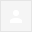 Good afternoon,When are you available to meet?---------- Forwarded message ---------
From: GREG higgs <greghiggs9@gmail.com>
Date: Fri, Oct 11, 2019 at 12:20 PM
Subject: Meeting
To: Easter Taylor <etaylor@ecps.us>Good afternoon I need schedule meeting with you and Mr Jenkins soon as possible about Nizavion grades.i been checking since Monday it went from 0 to 35to 18. This meeting need happen asap not waiting til you completely fail him like last 6 weeks when his grade stayed at a 59 then in 1 day to 52 bunch 0.please respond soon possible I am a a concern parent that I am.--Easter TaylorMath TeacherTarboro High School (Grades 9-12)1400 W. Howard Ave.Tarboro, NC 27886Phone (252) 823-4284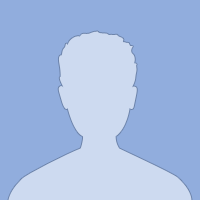 Let me know when you are available. Lets talk before the meeting. I don't like the tone this person is using. Whats not gonna happen is we go into this meeting where respect isn't present. Just let me know how I can support you.
Mr. Leshaun T. JenkinsAssistant Principal Tarboro High School2014 NCSCA  State 1A Soccer Coach of the Year2014 NSCA  NC State Coach of the Year2015 THS & ECPS Global Educator of the Year2017 ECU 40 Under 40 InducteeB.A. History, B.A. Political Science2019 NC State Principal Preparation FellowIt is better to lead from behind and to put others in front, especially when you celebrate victory when nice things occur. You take the front line when there is danger. Then people will appreciate your leadership.~Nelson Mandela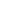 Yes sir, may I stop by at the end of the day today for a very brief meeting with you about this?Of course!!!!
Mr. Leshaun T. JenkinsAssistant Principal Tarboro High School2014 NCSCA  State 1A Soccer Coach of the Year2014 NSCA  NC State Coach of the Year2015 THS & ECPS Global Educator of the Year2017 ECU 40 Under 40 InducteeB.A. History, B.A. Political Science2019 NC State Principal Preparation FellowIt is better to lead from behind and to put others in front, especially when you celebrate victory when nice things occur. You take the front line when there is danger. Then people will appreciate your leadership.~Nelson MandelaGood morning,Mr. Jenkins and I are available tomorrow Tuesday, October 15th at 3:15pm for a conference.  Please reply at your earliest convenience to confirm.Thank you.FYI.  I'll be on the lookout for an update and be sure to share.---------- Forwarded message ---------
From: GREG higgs <greghiggs9@gmail.com>
Date: Mon, Oct 14, 2019 at 12:00 PM
Subject: Re: Meeting
To: Easter Taylor <etaylor@ecps.us>I have another meeting schedule for tomorrow.let me check can I switch it let you know by 330 today. Ok!Hey, Mr. Jenkins!We have committee meetings tomorrow, you're off campus on Thursdays, and Monday is a teacher workday.  I'd prefer not to meet on a Friday afternoon, so what do you think about next Tuesday at 3:15?---------- Forwarded message ---------
From: GREG higgs <greghiggs9@gmail.com>
Date: Tue, Oct 15, 2019 at 2:32 PM
Subject: Re: Meeting
To: Easter Taylor <etaylor@ecps.us>Good afternoon we going to have reschedule meeting another.i schedule another meeting today at 3:30  and it can't be rescheduled.On Mon, Oct 14, 2019, 3:20 PM GREG higgs <greghiggs9@gmail.com> wrote:Sorry  that email was for town of Tarboro park & rec directorOn Mon, Oct 14, 2019, 12:26 PM GREG higgs <greghiggs9@gmail.com> wrote:Really i was hoping we could meet before the school board meeting tonight?Sure, that works for me. Thanks!
Mr. Leshaun T. JenkinsAssistant Principal Tarboro High School2014 NCSCA  State 1A Soccer Coach of the Year2014 NSCA  NC State Coach of the Year2015 THS & ECPS Global Educator of the Year2017 ECU 40 Under 40 InducteeB.A. History, B.A. Political Science2019 NC State Principal Preparation FellowIt is better to lead from behind and to put others in front, especially when you celebrate victory when nice things occur. You take the front line when there is danger. Then people will appreciate your leadership.~Nelson Mandela